Департамент образования мэрии г. Ярославля"  Педагоги не могут успешно кого-то учить,если в тоже время усердно не учатся сами"                                                                                                                            Али АпшерониИнновационный проект:«Организация и содержание методической работы в дошкольной образовательной организации в современных условияхна соискание статуса муниципальной инновационной площадки в 2018 – 2021 учебных годах(в рамках реализации инновационного проекта департамента образования «Детский сад будущего. Островок счастливого детства»)Ярославль, 2018 гВведениеАктуальность проекта (проблематика)Современное образование находится на новом этапе развития. Одним из приоритетов государственной политики Российской Федерации является  образование. Образование – это определенная система формирования будущего страны.Стратегическая цель государственной политики в области образования - это повышение доступности качественного образования, соответствующего требованиям инновационного развития экономики, современным потребностям общества и каждого гражданина. С вступлением в силу ФЗ от 29.12.2012 г. № 273-ФЗ «Об образовании в Российской Федерации» дошкольное образование получило статус первого самостоятельного уровня общего образования. В связи с этим стандартизация дошкольного образования приобретает особую актуальность. Федеральный государственный образовательный стандарт дошкольного образования (далее по тексту ФГОС ДО) представляет собой совокупность обязательных требований к дошкольному образованию. Перед дошкольным образованием сегодня стоят довольно непростые задачи. Все они в той или иной степени связаны с созданием механизмов устойчивого развития системы образования в целом, обеспечением  ее  соответствия  требованиям  XXI  в.,  социальным  и экономическим потребностям развития страны, запросам личности, общества, государства. Ориентация на человека и его потребности, создание в дошкольных учреждениях условий, обеспечивающих всестороннее развитие личности ребёнка и педагога, мотивация на творческую совместную деятельность - такова суть организации образовательного процесса на личностно – ориентированной основе, которая является главной линией в современной системе дошкольного образования. Меняются ориентиры взаимодействия с детьми «нового времени», что предъявляет высокие требования к системе подготовки педагогических кадров, способных не только создать условия, обеспечивающие эффективность и качество работы с ребенком дошкольного возраста, но и обеспечить с ним конструктивное взаимодействие.Одной из задач ФГОС ДО является повышение уровня профессиональной компетентности педагогов дошкольных образовательных учреждений. Педагоги, которые реализуют ФГОС ДО, должны владеть достаточно большим объемом психологических знаний и обладать теми компетенциями, которые заложены в данном стандарте. Стандартом предъявляются следующие требования к педагогическим кадрам: - к их профессионально-педагогической  компетентности;    - уровню профессионализма.Это  создает  необходимость  в  разработке  системы методических мероприятий, направленных на подготовку педагогов к участию в инновационной деятельности. Внедрение данных концептуальных идей обновления предполагает перестройку всей системы управления в ДОУ, в том числе в аспекте методического сопровождения, ориентированного сегодня не только на результат, но и на сам педагогический процесс и его участников.Необходима такая модель организации методического сопровождения, которая  способствовала бы раскрытию творческого потенциала каждого педагога, нацеливала коллектив на непрерывное развитие, профессиональный рост. Эти задачи являются основными в работе старшего воспитателя на современном этапе, от них во многом зависит успешность развития учреждения, его социальный статус.К сожалению, не все педагоги готовы к происходящим изменениям. Практика показывает, что в ряде случаев, формально декларируя переход к новым  стандартам,  педагог  сохраняет  прежнее  содержание образовательной деятельности, механически применяя технологии нового содержания,  что  вызывает  еще  большее  эмоциональное  отторжение нововведений частью педагогов. Педагогам, как оказалось, непросто мотивировать себя к принятию и включению в реализацию происходящих изменений.Среди последних нормативных правовых документов в сфере образования детей дошкольного возраста ФГОС ДО выступает основным. В нем задаются новые координаты развития дошкольного образования и обозначаются критерии его качества. Современные требования к кадровым условиям предусматриваютукомплектованность образовательной   организации   квалифицированнымикадрами, компетентными в:—   организации различных видов деятельности воспитанников;—  осуществлении   взаимодействия  с  родителями  (законными представителями) воспитанников   и   работниками  образовательной организации;— методическом обеспечении образовательного процесса;— реализации информационно-коммуникационных технологий;— обеспечении инклюзивных подходов в работе с дошкольниками с особыми     образовательными потребностями, в том числе с ОВЗ.Возможности и компетенции педагога – это одна из ключевых точек стандарта. В документе прописаны различные компетенции, которые необходимы для того, чтобы педагоги могли реально работать, реализуя Стандарт.  Компетенции педагогов на сегодняшний день не соответствуют   требованиям  ФГОС  ДО,  новым  квалификационным  требованиям  и профессиональному стандарту педагога.Ключевая проблема выражается в следующем: существующая модель (система) методического сопровождения педагогов в дошкольных образовательных учреждениях требует обновления содержания форм, методов и технологий повышения профессиональной компетентности педагогов, создании условий для повышения ресурсного, организационного, методического обеспечения воспитательной, образовательной деятельности и ответственности за ее результаты.  Дошкольным образовательным организациям необходимо:обновление содержания воспитания, образования, внедрение форм и методов, основанных на лучшем педагогическом опыте и способствующих совершенствованию и эффективной реализации воспитательного компонента ФГОС ДО;развитие вариативности воспитательных систем и технологий, нацеленных на формирование индивидуальной траектории развития личности ребенка с учетом его потребностей, интересов и способностей; способствовать активизации творческого и личностного потенциала педагогических работников;внедрение Политики менеджмента качества в управленческую деятельность руководителей и старших воспитателей.При разработке общей концепции проекта мы руководствовались следующими нормативно-правовыми документами: 1. Стратегия развития воспитания в Российской Федерации на период до 2025 года, утверждена распоряжением Правительства Российской Федерации от 29.05.2015 г. № 996-р.2.Концепция долгосрочного социально-экономического развития Российской Федерации на период до 2020 года, утверждена распоряжением Правительства Российской Федерации от 17.11.2008 № 1662-р.3. Стратегия национальной безопасности Российской Федерации до 2020 года,   утверждена Указом Президента Российской Федерации 31.12.2015 № 683.4. Национальная стратегия действий в интересах детей на 2012–2017 годы,   утверждена Указом Президента Российской Федерации от  01.06.2012 № 761.5. Постановление Правительства Российской Федерации от 15.04.2014 №  295  «Об утверждении государственной программы  Российской Федерации  «Развитие образования» на  2013–2020 годы».6. Концепция Федеральной целевой программы развития образования на   2016-2020 годы, утверждена распоряжением Правительства Российской Федерации от  29.12.2014 №2765-р.7. Федеральный закон «Об образовании в Российской Федерации» от 29.12.2012 № 273-ФЗ.  8.   Указ Президента Российской Федерации от  07.05.2012 №599  «О мерах по реализации государственной политики в области образования и науки».9. План мероприятий («дорожная карта») «Изменения в отраслях социальной сферы, направленные на повышение эффективности образования и науки», утвержден распоряжением Правительства Российской Федерации от 30.04.2014 № 722-р.  10. Стратегия развития физической культуры и спорта в Российской Федерации на период до 2020 года, утверждена распоряжением Правительства Российской Федерации от 07.08.2009 №1101-р. 11. Комплексная программа повышения профессионального уровня педагогических работников общеобразовательных организаций, утверждена заместителем председателя правительства Российской Федерации О.Голодец 28.05.2014 №3241п – П8.12. Порядок организации и осуществления образовательной деятельности по основным общеобразовательным программам – образовательным программам дошкольного образования, утвержден приказом Министерства образования и науки Российской Федерации от 30.08.2013 № 1014.13.Федеральный государственный образовательный стандарт дошкольного образования, утвержден приказом Министерства образования и науки Российской Федерации от 17.10.2013 № 1155.14. Профессиональный стандарт «Педагог (педагогическая деятельность в сфере дошкольного, начального общего, основного общего, среднего общего образования) (воспитатель, учитель)», утвержден приказ Министерства труда и социальной защиты Российской Федерации от 18.10.2013 № 544н. 15. Программы поэтапного совершенствования системы оплаты труда в государственных (муниципальных) учреждениях на 2012–2018 годы, утверждены распоряжением Правительства Российской Федерации от  26.11.2012 № 2190-р.Ключевая концептуальная идея проекта заключается в следующем: воспитание творческой, креативной, успешной личности ребенка невозможно без формирования личности педагога, способного реализовать свой творческий потенциал в условиях современного образования, владеющего актуальными знаниями и умениями. Не развивающийся педагог никогда не воспитает творческую созидательную личность! По мнению Ю.П. Азарова, А.В. Петровского, качественно осуществлять воспитательно-образовательный процесс может только педагог, постоянно повышающий уровень своего профессионального мастерства, способный к внедрению инноваций. Поэтому именно повышение компетентности и профессионализма педагога есть необходимое условие повышения обеспечения качества образования, как педагогического процесса, так и качества реализации методической работы.Концепция проектаКонцептуальные основы проекта: На современном этапе развития дошкольного образования необходимо совершенствование традиционной модели методической работы в ДОУ путем определения нового вектора и целевых ориентиров ее развития. Повышение качества методической работы рассматривается не только как процесс изменения существующей модели, а как углубленное изучение, апробация и внедрение новых современных, актуальных, рациональных технологий методического сопровождения педагогов, направленных на повышение профессиональной компетентности, самореализации в профессиональной деятельности. Такая переориентация методической работы определяет необходимость нового качества формируемых профессионально-личностных характеристик, профессиональной самоорганизации, ключевых компетенций  и педагогического мастерства современного педагога.Цель концепции – определение  путей и способов повышения качества дошкольного образования через внедрение в практическую деятельности дошкольных образовательных учреждений эффективной модели методического сопровождения и профессионального роста педагогических работников в контексте реализации приоритетных направлений развития образования.Проект направлен на совершенствование системы  методической работы в дошкольном образовательном учреждении, создание современной модели методического сопровождения педагогических работников, направленной на подготовку профессиональных кадров  (Приложение № 1)   В ходе реализации проекта необходимо сформировать пошаговую модель методической работы в ДОУ через реализацию основных управленческих, организационно-правовых, методологических блоков:-  совершенствование, структурирование нормативно-правовой базы ДОУ;организация аналитической деятельности;организация качественного планирования деятельности;-  мониторинг качества образования;-   организация социального партнерства;- организация дополнительного образования;- проектирование современной развивающей предметно-пространственной среды;- эффективные технологии внутрифирменного обучения педагогов;- профессиональная и творческая самореализация педагогов в профессиональной деятельности;- организация педагогической деятельности в группах различной направленности;- организация образовательной деятельности с воспитанниками.Инновационная идея проекта выражается в оптимизации, структурировании новых форм, моделей, технологий методического сопровождения педагогов ДОУ.Методологические принципы реализации проекта:деятельности: интерактивная лекция, практикум, групповая и командная работа, анализ критических ситуаций, тренинги,  мастер – классы, аудио – видео записи, круглые столы; непрерывности: каждый предыдущий модуль обеспечивает логику содержания последующего модуля;целостного представления о проекте: в ходе проектной деятельности участников проекта будет сформировано обобщенное представление об эффективных возможностях реформирования  методической работы в ДОУ через создание модели методического сопровождения педагогов в соответствии с требованиями  государственной политики в области образования;психологической комфортности: создание в ходе проектной деятельности  атмосферы сотрудничества, психологического комфорта;вариативности: развитие  вариативного мышления в творческой группе для выбора эффективных путей решения, поставленных проблем в содержании методической работы ДОУ;творчества: ориентация на индивидуальный творческий, профессиональный потенциал  каждого участника проектной деятельности в решении проектных идей и общей концепции проекта.	Проект основан на принципе взаимодействия участников образовательных отношений и социума, индивидуализации и дифференциации.Концепция развития проекта на 2018 - 2021 годы Стратегическая цель - обеспечение модернизации системы методической работы ДОУ, направленной на повышение качества образования в дошкольной образовательной организации.Тактическая цель – создание инновационной современной эффективной личностно-ориентированной модели методического сопровождения и профессионального роста педагогических работников дошкольного образовательного учреждения.Задачи:1. Совершенствовать, структурировать, оптимизировать нормативно-правовую базу ДОУ, регулирующую организацию и содержание методической работы;2. Обеспечить систематизацию и структурирование методических материалов, документальной базы по основным направлениям работы методической службы ДОУ(портфолио, кейсы инструктивно-методических материалов). Векторы инновационных изменений будут направлены на:аналитическую деятельность и планирование в ДОУ в контексте работы методической службы;организацию мониторинга качества образования;внутрифирменное обучение;профессиональную и творческую самореализацию педагогов в педагогической деятельности;организацию образовательной и воспитательной деятельности с воспитанниками;проектирование современной развивающей предметно-пространственной среды;реализацию приоритетных направлений стратегии развития российского образования, стратегии развития воспитания в Российской Федерации, стратегии департамента образования мэрии города Ярославля;реализацию образовательной, оздоровительной, адаптированной программ ДОУ, индивидуальных образовательных маршрутов и индивидуальных программ реабилитации детей - инвалидов (организация педагогической деятельности в группах различных направленностей). 3. Представить эффективные технологии  оптимизации управления качеством образовательного процесса ДОО и способствовать внедрению в практическую деятельность учреждений современных форм (моделей, модулей) методического сопровождения педагогов с учетом различных уровней профессиональной компетентности.4. Разработать структуру, содержание внутрифирменной системы обучения педагогов в контексте обеспечения качества образования в ДОУ.5.Представить инновационную современную, практико-ориентированную модель методического сопровождения и профессионального роста педагогических работников дошкольного образовательного учреждения, способствующую повышению профессионального мастерства и личностного роста каждого педагога, раскрытию его творческих возможностей.6. Обеспечить трансляцию опыта работы проектной группы в МСО через организацию открытых методических мероприятий, издательскую деятельность, создание сетевого сообщества.Ожидаемые результаты и целевые ориентиры при реализации проекта:- формирование управленческих, организационно-методических компетенций старших воспитателей МСО по вопросам организации и содержания методической работы ДОУ в современных условиях;- проектная деятельность команд ДОУ – участников муниципальной площадки по разработке собственных проектов «Современные подходы к организации методической работы в ДОУ»;- сетевое взаимодействие МДОУ города через интерактивные формы проектной деятельности;- трансляция опыта работы МДОУ – участников ресурсного центра через мастер – классы, семинары, педагогический форум;- привлечение в инновационную инфраструктуру МСО дошкольные образовательные учреждения;- организация проектной  деятельности управленческих команд ДОУ;- повышение качества организации методической работы в ДОУ.Ожидаемые продукты проекта:- представлена модель методического сопровождения и профессионального роста педагогических работников ДОУ (концепция, структура, содержание, целевой компонент, технологии);- номенклатура дел методической службы, педагогических работников, новая редакция должностных инструкций;- инструктивно-методический материал для старший воспитателей и педагогических работников по организационно-управленческим модулям методической работы;- представлена эффективная модель (система) внутрифирменного обучения педагогов, современные практико-ориентированные управленческие технологии организационно - методического сопровождения;- проекты управленческих команд - участников МИП.Итоговый продукт - сборник инструктивно-методических материалов для старших воспитателей МДОУ «Современный детский сад: эффективные практики внутрифирменного сопровождения педагогов ДОУ». Сфера применения продукта проекта (эффекты, оригинальность проекта)Для МСО (обоснование значимости проекта для МСО):Проект способствует:обеспечению соответствия качества дошкольного образования актуальным социальным запросам и перспективным задачам развития образования  через создание эффективной, рациональной системы методического сопровождения и профессионального роста педагогических работников дошкольных образовательных учреждений; реализации сетевого взаимодействия МДОУ по обмену продуктами инновационной деятельности;МСО получает муниципальную инновационную площадку способную:- к работе с командами муниципальных дошкольных образовательных учреждений по вопросам реализации методической работы в ДОУ в современных условиях;- к сетевому взаимодействию по обмену продуктами инновационной деятельности;- к участию в конкурсах профессионального мастерства; - к сопровождению учреждений по подготовке к различным конкурсам в области обеспечения качества дошкольного образования;- к издательской деятельности с целью трансляции опыта на разных уровнях.Считаем, что данный проект имеет практико-ориентированную направленность и будет полезным руководителям, старшим воспитателям, педагогическим работникам МДОУ для продолжения и совершенствования деятельности по внедрению в практическую деятельность современной, рациональной, эффективной модели методического сопровождения и профессионального роста педагогических работников дошкольных образовательных учреждений. Для МДОУ:Обеспечение качества образования (методический аспект). Повышение рейтинга, имиджа учреждения, качества предоставляемых образовательных услуг. Реализация инновационной деятельности.Реализация приоритетных направлений и стратегий государственной политики в области образования.Повышение уровня профессиональной компетенции педагогических кадров, развитие кадрового потенциала.Развитие и совершенствование проективной компетенции управленческой командой и педагогами ДОУ.Управленческо-кадровый аспект проектаНаучный руководитель, автор проектной идеи: Плескевич Маргарита Владимировна, начальник отдела дошкольного образования департамента образования мэрии г. Ярославля Руководитель проекта: Круглова Елена Владимировна,  главный специалист отдела дошкольного образования департамента образования мэрии г. Ярославля Координатор проекта: Макшева Елена Викторовна, старший воспитатель МДОУ «Детский сад № 93»Участники проекта: Федотова Татьяна Геннадьевна - старший воспитатель, МДОУ «Детский сад № 2».Михайлова Ольга Алексеевна – старший воспитатель, МДОУ «Детский сад № 135».Бондарь Елена Юрьевна - старший воспитатель, МДОУ «Детский сад № 95».Красильникова Елена Викторовна -  старший воспитатель, МДОУ «Детский сад №18».Климова Ольга Геннадьевна - старший воспитатель, МДОУ «Детский сад № 18».Шубникова Екатерина Михайловна - старший воспитатель, МДОУ «Детский сад №114».Киселева Светлана Анатольевна - старший воспитатель, МДОУ «Детский сад № 44».Компетенции участников проектной группы:1) универсальные: общеучебные, инструментальные, социально-личностные, общекультурные, информационно-интеллектуальные. 2) профессиональные:  эффективная, аналитико-оценочная управленческая деятельность, проблемно-ориентированная, проектная деятельность.Социальные партнеры проекта:  департамент образования мэрии города Ярославля,  МОУ ГЦРО, ЯО ИРО, ЯГПУ им. К.Д. Ушинского.Сотрудничество в проектеИнформационное пространство проекта представлено в (Приложении № 2) Содержание и механизм реализации проектаФормы работы в МИП:- семинары – практикумы, круглые столы;- мастер – классы; малые конференции;- совместное проектирование, презентации проектов;- совещания старших воспитателей;- консалтинговые услуги;Организационная структура и механизм реализации проекта представлены в (Приложении № 3)Сроки реализации проекта:Концептуальная основа проекта предполагает долгосрочный замысел его реализации. Проект планируется на три учебных года:Первый год: 2018 -2019. Тематический модуль: Нормативно-правовые документы по основным направлениям методической работы в ДОУ.Второй год: 2019-2020.Тематический модуль: Внутрифирменное обучение. Эффективные практики и технологии.Третий год: 2020 – 2021.Тематический модуль: Реализация образовательной деятельности, воспитательной системы в ДОУ. Эффективные практики и технологии.Каждый год работы проектной группы сопровождается определёнными периодами. Подготовительный (январь-март,  2018). Изучение необходимой информации (нормативно-правовые законы, опыт работы по данной проблеме). Разработка единой концепции проекта в соответствии с общей концепцией, структуры, целей, задач, моделирование будущей системы методической работы, определение стратегии развития проекта, перспективы, риски.2. Реализационный (октябрь, 2018 – май, 2019). Внедрение модели методического сопровождения педагогов в практическую деятельность МДОУ (систематизируется пакет документов, диагностический материал, моделирование, создаётся информационный банк наработанного материала).3. Итоговый (апрель, 2019 – май, 2019). Составляется описание опыта работы проектной группы, подведение итогов работы, оформление материала для тиражирования продукта  проекта, обозначение дальнейших перспектив развития проекта. И так каждый следующий год.Продвижение и тиражирование инновацииМетодический комплект для заведующих  и старших воспитателей ДОУ по вопросам организации и содержания методической работы в современном ДОУ; Локальные нормативные актыМоделиДиагностические материалыБрошюрыМультимедийные материалы.Издательская деятельность.Риски в реализации проектаМатериально-техническое обеспечение проектаКомплексный план работы проектной группы на 2018-2019 учебный годПерспективы развития проекта: Второй год: 2019-2020.Тематический модуль: Внутрифирменное обучение. Эффективные практики и технологии.Тематические блоки мероприятий:Профессиональная и творческая самореализация педагогов в педагогической деятельности.Мотивация педагогов к инновационной деятельности, профессиональному росту и развитию.Программы сопровождения педагогов в профессиональной деятельности.Методический аудит в дошкольном образовании.Индивидуальный маршрут профессионального развития педагогов. Технология портфолио педагога.Инновационные формы работы методической службы как фактор повышения профессиональной компетентности педагогов.Третий год: 2020 – 2021.Тематический модуль: Реализация образовательной деятельности, воспитательной системы в ДОУ. Эффективные практики и технологии.Приложение 1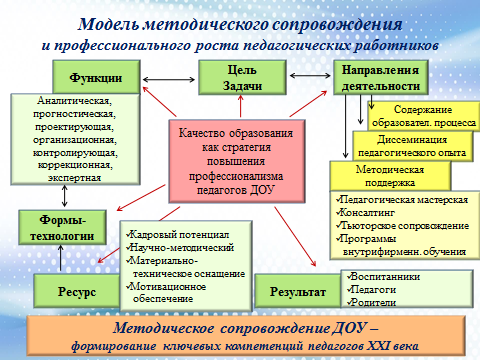 Приложение 2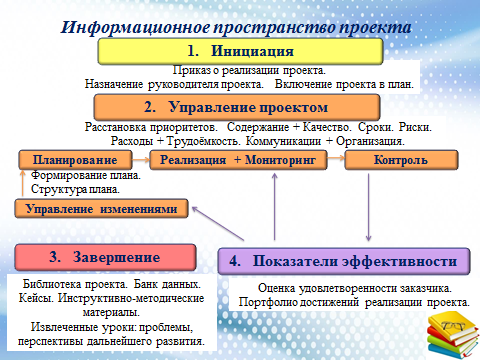 Приложение 3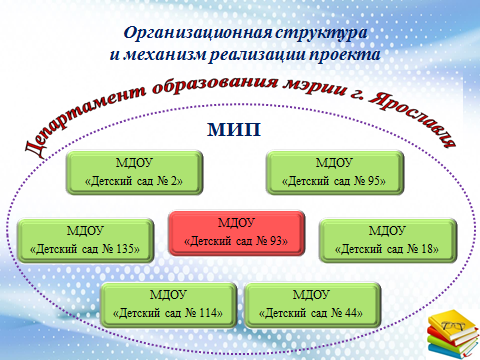 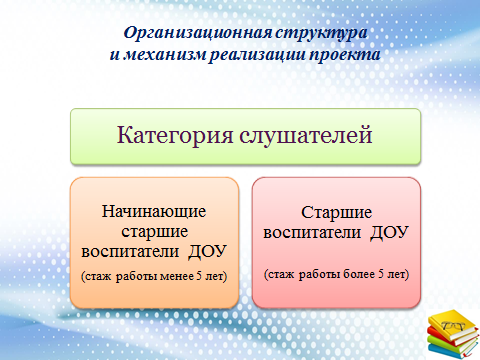 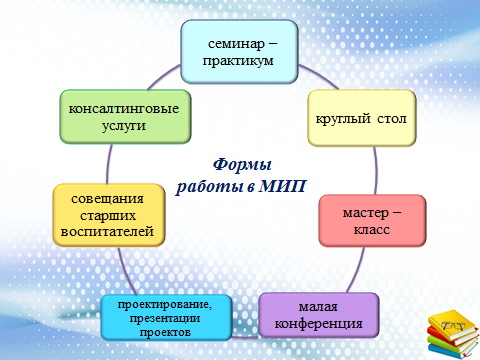 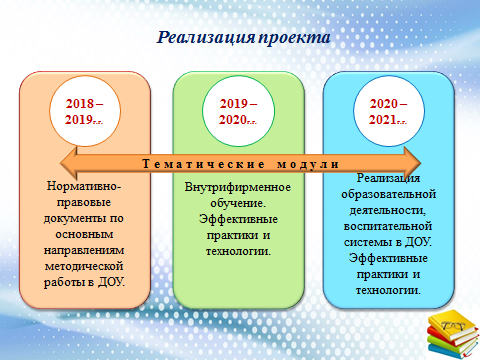 Социальные партнерыЗаинтересованность сторонУчастие в проектеЦентры социологических исследованийСоциальные опросы, рекламаСопровождение в исследованиях, дополнительные услугиДепартамент образования мэрии города ЯрославляМИП (инновационная деятельность педагогических (руководящих) работников МСО)Инновационный опыт работы МДОУ, научное руководство, координация проекта, сопровождение проекта,консультированиеМОУ ГЦРОРазвитие инновационной инфраструктуры МСОСовместное проектирование, ресурсное информационно-аналитическое обеспечение, методическое сопровождение, консультированиеУправленческие команды МДОУ МСОИнновационная деятельность, реализация инновационных проектовСистематизация опыта работы, трансляция, сетевое взаимодействие, инновационная деятельностьУправленческие команды МДОУ - участники МИПИнновационная деятельность, рейтинг учрежденияСистематизация опыта, издательская деятельность, трансляция опыта. Разработка и совершенствование собственных проектов в части организации методической работыПедагоги ДОУ МИП (внутренняя структура)Самореализация в профессиональной деятельности, стимулирование, повышение профессиональной компетенцииСоавторство, участие в проекте, подготовка материалов, повышение профессиональной компетентности.Воспитанники ДОУ, родителиКомфортные безопасные условия пребывания в ДОУ, вариативность образования, расширение спектра качественных услугПолучение качественного образования, удовлетворённость качеством оказываемых ДОО образовательных услуг.РискиВозможные последствияМероприятия для снижения рисковВозможность текучести кадровПродление срока реализации проектаВзаимозаменяемость кадровЗагруженность педагогического коллективаДефицит времениДелегирование полномочий, использование кадров социума, совместителей,сетевое взаимодействиеНедостаточное финансированиеНедостаточная материально-техническая обеспеченность, материальное стимулирование участников инновационной проектной деятельностиСотрудничество со спонсорами, заинтересованными лицами, рассмотреть варианты материального стимулирования педагогов МРЦИмеющиеся ресурсыНедостающие ресурсыКадровые ресурсы:- высокий уровень профессиональной компетенции;- наличие специалистов;- стремление к инновациямНедостаточное количество специалистов, не входящих в штатное расписаниеФинансовые ресурсы:- стимулирующий фонд оплаты трудаНедостаточное финансированиеИнтеллектуальные ресурсы:- нестандартное мышление команды;-кооперация, креативность;- наличие научного руководства;- инновационные идеи в коллективе;- молодые специалистыНедостаточный опыт работы в совместном проектированииМатериально-технические ресурсы:- ИКТ, ТСОКомпьютерная техникаИнформационные ресурсы:- интернет, нормативно-правовая база, сайты ДОУМультимедиа№ п/пТематика мероприятияСрок реализацииФорма проведенияОтветственное МДОУЦелевая аудиторияРезультат1-й этап – подготовительный, аналитический1-й этап – подготовительный, аналитический1-й этап – подготовительный, аналитический1-й этап – подготовительный, аналитический1-й этап – подготовительный, аналитический1-й этап – подготовительный, аналитический1-й этап – подготовительный, аналитический1.Изучение нормативно-правовых документов, опыта работы, подготовка методических материалов к реализации проектасентябрь-октябрь,2018Заседания проектной группыМДОУ № 93Старшие воспитатели- участники проектной группыИзучены нормативно-правовые документы, опыт работы.Составлена информационно-аналитическая справка, представлены методические материалы2. Планирование работы МРЦ в 2018-2019 учебном году: формы сотрудничества, тематика, распределение полномочий всех участников команды. Обсуждение проекта семинара-практикума: «Нормативно-правовая база, регулирующая организацию методической работы ДОУ в современных условиях: должностные инструкции педагогических работников»  сентябрь, 2018Круглый столМДОУ № 93Старшие воспитатели - участники проектной группыПредставлен план работы проектной группы на учебный год, распределены полномочия и ответственность каждого участника МИП3.Педагог дошкольного образования XXI века: новые векторы профессиональной компетентности и качества педагогической деятельности.Октябрь, 2018Заседание проектной группы – совместное проектирование семинара-практикумаМДОУ № 114Старшие воспитатели МДОУ №№ 93, 2, 114,135Составлен проект семинара-практикума, систематизированы инструктивно-методические материалы4.Новые подходы к организации аналитической деятельности в ДОУНоябрь, 2018Заседание проектной группы – совместное проектирование семинара-практикумаМДОУ № 135Старшие воспитатели МДОУ №№ 93, 95,44Составлен проект семинара-практикума, систематизированы инструктивно-методические материалы. Структура аналитический отчетов различной направленности5.Комплексное перспективное  планирование деятельности в ДОУДекабрь, 2018Заседание проектной группы – совместное проектирование семинара-практикумаМДОУ № 93Старшие воспитатели МДОУ №№ 93, 18, 95, 44Составлен проект семинара-практикума, систематизированы инструктивно-методические материалы. Структура перспективного плана работы ДОУ, календарно-тематических планов педагогов6.Создание комфортных безопасных условий пребывания воспитанников в ДОУЯнварь 2019Круглый столМДОУ № 18Старшие воспитатели- участники проектной группыСоставлен проект семинара-практикума, систематизированы инструктивно-методические материалы. Инструкции для педагогов по безопасности.Промежуточный отчет о реализации МИП7.Современные подходы к проектированию и оценке качества РППС ДОУФевраль 2019Заседание проектной группы – совместное проектирование семинара-практикумаМДОУ № 135Старшие воспитатели МДОУ №№ 93, 18, 114, 135, 2Составлен проект семинара-практикума, систематизированы инструктивно-методические материалы. Методические рекомендации по проектированию РППС группы, холлов, территории ДОУ, проект плана развития и совершенствования РППС, структура анализа, паспорта.8. Структурирование методических материалов МИП для трансляции опыта работы за учебный год.апрель-май2019Издательская деятельность –подготовка методических материалов (макет сборника, диска)МДОУ № 93Старшие воспитатели- участники проектной группыИнформационно-аналитические отчеты, проект аналитического отчета о реализации МИП 9.Формирование информационно-аналитического отчета о реализации работы МИП за учебный год»Май 2019Круглый стол, издательская деятельность. МДОУ № 2Старшие воспитатели- участники проектной группыАналитический отчет о реализации проекта за учебный год. Определены перспективы дальнейшей реализации проекта.2-й этап - реализационный, аналитический2-й этап - реализационный, аналитический2-й этап - реализационный, аналитический2-й этап - реализационный, аналитический2-й этап - реализационный, аналитический2-й этап - реализационный, аналитический2-й этап - реализационный, аналитическийМероприятия для педагогических работников ДОО МСОМероприятия для педагогических работников ДОО МСОМероприятия для педагогических работников ДОО МСОМероприятия для педагогических работников ДОО МСОМероприятия для педагогических работников ДОО МСОМероприятия для педагогических работников ДОО МСОМероприятия для педагогических работников ДОО МСО1.Нормативно-правовая база, регулирующая организацию методической работы ДОУ в современных условиях: должностные инструкции педагогических работниковОктябрь 2018Семинар-практикумМДОУ № 93Старшие воспитателиПредставлена номенклатура дел старшего воспитателя, индивидуальные номенклатуры дел педагогических работников, должностные инструкции.2.Педагог дошкольного образования XXI века: новые векторы профессиональной компетентности и качества педагогической деятельности.Ноябрь 2018Семинар-практикумМДОУ № 18Старшие воспитателиПредставлены критерии и показатели педагогического труда, требования к профессиональной компетентности, «портрет» современного педагога ДОУ 3.Аналитическая деятельность в ДОУ: концептуальный, теоретический, управленческо-методический аспектыЯнварь 2019Круглый столМДОУ № 114Старшие воспитателиПредставлена концепция (система) аналитической деятельности  ДОУ в современных условиях.Инструктивно-методические материалы по аналитической деятельности Структура аналитических документов различных направленностей.4.Некоторые подходы к комплексному планированию деятельности ДОУФевраль 2019Семинар-практикумМДОУ № 93Старшие воспитателиПредставлена концепция планирования деятельности ДОУ, технологическая модель планирования. Структура и варианты планирования по различным направлениям работы ДОУ.5.Развивающая предметно-пространственная среда ДОУ как третий педагог: новые возможности проектирования, анализа и оценки качества РППСМарт 2019Семинар-практикумМДОУ № 2Старшие воспитателиПредставлены инструктивно-методические материалы по проектированию, анализу и оценке качества РППС на основе анализа лучшего опыта работы ДОУ. Проект РППС на территории детского сада, видео, фото материалы. 6.Создание комфортных безопасных условий пребывания воспитанников в ДОУ: нормативно-правовой, организационно-методический, содержательный аспекты.Апрель 2019Семинар-практикумМДОУ № 135Старшие воспитателиСистематизированы инструктивно-методические материалы по безопасному пребыванию воспитанников в ДОУ, новые редакции инструкции для педагогов по безопасности. Методический кейс «Безопасность воспитанников в ДОУ»7.Итоги работы МИП в 2018-2019 учебном году.Презентация инструктивно-методических материалов для старших воспитателей:«Модель организации методической работы в ДОУ на современном этапе».Презентация проекта на 2019-2020 учебный год (второй тематический модуль)Май 2019Круглый столМДОУ № 93Старшие воспитателиПредставлен аналитический отчет по реализации проекта.Инструктивно-методический сборник для старших воспитателей (часть 1).Предварительный проект МИП на следующий учебный год.